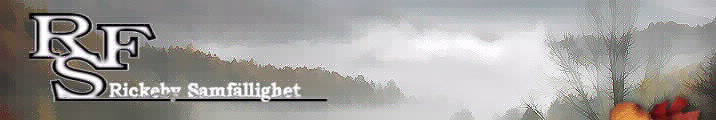  Vallentuna 2019-03-25Rickeby Samfällighetsförening
Protokoll från Årsmöte 25:e mars 2019, Åbybergskyrkan. § 1. Mötets öppnande
Ordförande för styrelsen, Kin Tonefjord, förklarade årsmötet öppnat.§ 2. Fastställande av röstlängd
Årsmötet beslutade att använda närvarolistan som röstlängd (32 hushåll närvarande av totalt 137 stycken).§ 3. Frågan om huruvida mötet är behörigt kallat 22/2 2019
Årsmötet förklarades behörigen kallat.§ 4. Val av ordförande för mötet
Årsmötet valde Ola Wasslund H 70 till ordförande för mötet§ 5. Val av sekreterare för mötet
Årsmötet valde Sophie Berg Å 50 till sekreterare för mötet.§ 6. Val av protokolljusterare tillika rösträknare
Årsmötet valde Julia Holmström Å 48 och Jan-Erik Forsberg H 66 till protokolljusterare tillika rösträknare för mötet. § 7. Fastställande av dagordning
Årsmötet valde att godkänna dagordningen med tillägg för §7 fastställande av dagordning, samt fastställande av årsavgiften, 119 kr för kabel, 95 kr bredband, 968 kr i övriga kostnader = 1182 kronor per månad.§ 8. Styrelsens årsberättelse för verksamhetsåret 2018
Kin Tonefjord föredrog styrelsens verksamhetsberättelse för 2018 och årsmötet beslöt att fastställa årsberättelsen och lägga verksamhetsberättelsen till handlingarna. § 9. Fastställande av resultat- och balansräkning för verksamhetsåret 2018
Mona Beck Andersson redogjorde för resultat- och balansräkningen för verksamhetsåret 2018. Årsmötet beslöt att fastställa resultat och balansräkningen, samt att lägga dessa till handlingarna.§ 10. Revisorernas berättelse för verksamhetsåret 2018
Joakim Aarstad-Djurberg avgav revisorernas berättelse för verksamhetsåret 2018. § 11. Frågan om styrelsens ansvarsfrihet för verksamhetsåret 2018.
Årsmötet beslöt att: bevilja styrelsen ansvarsfrihet för verksamhetsåret 2018 och lägga revisionsberättelsen till handlingarna.§ 12. Motioner 2019:1 Conny Larsson B 57 har inkommit (3/3 2019) med en motion gällande stadgeändring av årsmötestiden. ”Årsmötet borde flyttas till april (senare delen av april) för att ge medlemmar och styrelsen tid till förberedelse. Motioner skall enligt stadgarna vara lämnade till styrelsen senast under februari. De skall vara medlemmarna tillhanda tillsammans med övriga handlingar så att man inte blir överraskad vid sittande möte. Revisionsberättelse från revisorer skall också avges till styrelsen 3 veckor innan mötet. Handlingar från redovisningsfirma har inte kommit i tid för att detta skall kunna ske de senaste åren.”
Beslut: Årsmötet beslutade att avslå motionen. 
Kommentar: Styrelsen kommer att under året 2019 arbeta för att sammanställa alla uppgifter i god tid till nästa årsmöte 2020 så att dessa finns tillgängliga tidigare på året och att vi således ändå kan ha årsmötet i mars.2019:2 Per Halldén H 21. ”Föreslår att halvera sparandet till underhållsfonden, från 800 000 kronor till 400 000 kronor och att fördela ut dessa pengar mellan de 137 fastigheterna, vilket skulle generera 2900 kronor per fastighet, 243 kronor per månad.”
Beslut: Årsmötet beslutade att avslå motionen.
Kommentar: Hur göra med underhållsfonden? Tillgångar och utgifter? Bör dessa pengar finnas på ett faktiskt konto? Underhållsplan bör finnas tillgänglig för 5–10 år framåt2019:3 Gällande motion 2018:1 Lars Österdahl H 56 inkom med en motion 2018 om att installera/aktivera eluttag i garagen för möjlighet att ladda bilbatterier. Beslut: Årsmötet beslutade att avslå motionen. Marita Eerola H 34: avgav ett tilläggsyttrande att frågan borde utredas av styrelsen under 2018. Beslut: Årsmötet beslutade enligt tilläggsyttrandet. Kommentar: Styrelsen har tagit reda på vad det skulle kosta att koppla in elen igen, till samma nivå som innan den stängdes av i garagen. Denna kostnaden ligger på ca 295 000 kronor exklusive ev grävning. I denna kostnad ingår inte enskilda mätare/garage eller möjlighet att ladda sin elbil.Styrelsen anser inte att detta är något att arbeta vidare med. Därför föreslår styrelsen att de medlemmar som vill jobba vidare med att undersöka de totala kostnaderna för att koppla in ny el i garagen, så att man exempelvis kan ladda sin elbil, ska detta utredas vidare i en arbetsgrupp. Är man intresserad av detta får man komma till styrelsen och anmäla sitt intresse att starta en arbetsgrupp.§ 13. Propositioner
Styrelsen har inte formulerat några propositioner, förutom budgetförslaget för 2019.§ 14. Budget för 2019
Beslut: att anta föreslagen budget för 2019.
Kommentar: Styrelsen avser amortera mer på skulden. Överskottet skall gå dit enligt budgeten för 2019.§ 15. Proposition om arvode till styrelsemedlemmar
Styrelsen föreslår att ersättningen per styrelsemedlem är två basbelopp. Revisorerna och suppleanten är icke-arvoderade.
Beslut: Årsmötet beslutade enligt propositionen.§ 16. Propositioner – fastställande av årsavgiften
Årsmötet fastställde årsavgiften per hushåll till: 14.184kr. (1182 kr/månad)
Beslut: Årsmötet beslutar enligt propositionen.§ 17. Beslut med anledning av vinst eller förlust enligt balansräkning
Styrelsen föreslår att årets 423 407 kr av balanserade resultat läggs till kassan/löpande räkningar och att 0 kr läggs till underhållsfonden för 2019. 
Beslut: Lägga årets 423 407 kr av årets resultat till löpande räkningar samt 0 kr till underhållsfonden.  § 18. Val av ledamöter och suppleanter 2019–2020
Årsmötet: beslutade att, enligt valberedningens förslag, välja följande ledamöter och suppleanter:Ledamot	Kin Tonefjord	H 41	ordförande (2 år)
Ledamot	Elizabeth Knudsen	H 39	vice ordförande (1 år)
Ledamot	Mona Beck Andersson	Å 56	kassör (1 år)
Ledamot	Kuti Shuhami	H 65	ledamot (1 år)
Ledamot	Sophie Berg		Å 50	sekreterare (2 år)
Suppleant	Ann-Charlotte Wasslund	H 70	suppleant (1 år)
Styrelsen konstituerar sig själv vid nästkommande styrelsemöte, efter årsmötet måndag 25:e mars 2019.§ 19. Val av revisorer och revisorssuppleanter
Årsmötet beslutade att anta valberedningens förslag till revisorer och revisorssuppleanter enligt nedan.Revisor		Johan Torberger	B 71 
Revisorssuppleant	Conny Larsson	B 57 
Årsmötet: Röstar enligt valberedningens förslag.§ 20. Val av valberedning
Årsmötet: Beslutade att välja Anders Malmer B 34 och Jesper Westman H 49 till valberedning.§ 21. Ränteavdrag
Ränteavdraget per fastighet för 2018 är 847 kr (del av samfällighetens samlade ränteinbetalningar). § 22. Övriga frågor Förslag: Att investera i digital teknik för att kunna använda på årsmötet.Information från Grannsamverkan Övre Rickeby. Finns en Facebook grupp där det finns väldigt bra tips på hur man kan samarbeta och hjälpa varandra i området. Denna grupp kommer att ha ytterligare ett möte innan sommaren. Information kring detta möte kommer att läggas upp på vår hemsida.Ola lyfter frågan hur vi skulle kunna få hit fler deltagare till årsmötet? Kom med förslag till styrelsen.Kin Tonefjord delade styrelsens tankar om städdagen. De två garagelängorna kommer att lagas under april månad. Garagen måste tömmas, all information kommer att lämnas till berörda fastighetsägare så fort som möjligt. Likaså de svarta lister på garagen som ska lagas på garantin kommer också att åtgärdas under våren. Filmning av dagvattnet kommer också att ske under våren.Kuti rekommenderar att så många som möjligt kontaktar kommunen angående trasiga trottoarer och vägar. Finns också en app.§ 22. Meddelande om tid och plats när stämmoprotokoll hålles tillgängligt 
Måndag 8 april.§ 23. Mötet avslutades Ola Wasslund förklarade mötet avslutat.

Mötesordförande Ola Wasslund	Mötessekreterare Sophie Berg___________________________	______________________________Justerare			Justerare ___________________________	______________________________